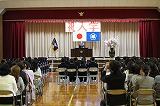 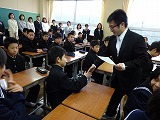 平成２８年４月２８日（木）　　　　　　　　　　　	　　    あ け ゆ く　　多治見市立笠原中学校報NO.２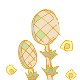 